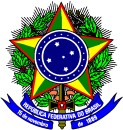 MINISTÉRIO DA EDUCAÇÃOUniversidade Federal da ParaíbaHospital Universitário Lauro WanderleySAE FAMILIAR/HOSPITAIS-DIA ADULTO E INFANTILCampus l, S/N — Cidade Universitária João Pessoa — PBCARTA DE ANUÊNCIA INSTITUCIONAL PROVISÓRIADOCUMENTO DE AUTORIZAÇÃO TEMPORÁRIA PARA SUBMISSÃO ONLINEDeclaro que, autorizo o(a)(s) pesquisador(a)(es) _____________________________, pertencente(s) à(ao) Universidade Federal da Paraíba, desenvolvam a pesquisa intitulada _______________________________________________________________sob a orientação do(a) professor(a)___________________________________________________________, vinculado(a) ao __________________________________________________________________.Ciente dos objetivos, métodos e técnicas que serão utilizados nessa pesquisa, concordo em fornecer todos os subsídios para seu desenvolvimento, desde que seja assegurado o cumprimento das determinações éticas contidas nas resoluções brasileiras, a exemplo da Resolução CNS no 466/2012; a garantia de solicitar e receber esclarecimentos antes, durante e depois do desenvolvimento da pesquisa, sempre que se fizer necessário; de que não haverá nenhuma despesa para esta instituição decorrente da participação nessa pesquisa; E, no caso do não cumprimento dos itens acima, a liberdade de retirar esta anuência a qualquer momento da pesquisa sem penalização alguma para instituiçãoO referido projeto será realizado no(a)....nome do local (laboratório, clínica, setor etc.) e só poderá ocorrer somente a partir da aprovação do Comitê de Ética em Pesquisa do HULW e com entrega de documento (carta de anuência institucional tradicional) ao comitê de ética em pesquisa do HULW após período de isolamento social (quarentena).João Pessoa,____de_____________________________________de 20___________________________________________          ___________________________________                   Coordenador do SAE                                                       Coordenador da GEP                  